«Военно-медицинская академия имени С.М. Кирова»Семинар: «Современная диетология в системе здравоохранения. Роль медицинской сестры в организации лечебного питания»ПРОГРАММАДата проведения 28 июня 2022 годаМесто проведения: Санкт-Петербург, ул. Академика Лебедева, 6 3 ФГБВОУ ВО «Военно-медицинская академия имени С.М. Кирова» МО РФ, Большой зал клуба14.00-15.00Регистрация участников15.00-15.45Доклад "Организация контроля в сфере лечебного питания. Санитарно-гигиенические требования к пищеблоку"Лектор – Гусева И.А. старшая медицинская сестра клиники военной травматологии и ортопедии ФГБВОУ ВО «Военно-медицинская академия имени С.М. Кирова» МО РФВ выступлении разъяснены особые требования к организации лечебного питания в медицинских организациях, включая требования к ведению утвержденной документации. Рассмотрены профилактические мероприятия, направленные на предупреждение загрязнения пищевой продукции, правила хранения продуктов в холодильнике, организации питания на отделении. Отдельное внимание уделено профилактике пищевых токсикоинфекций (ПТИ) и острых кишечных заболеваний.15.45-16.30Доклад "Роль диетотерапии в лечебном процессе. Концепция сбалансированного питания, пищевые вещества и их роль"Лектор – Марушкина Н.В. заведующий отделением лечебного питания врач-диетолог клинического отдела ФГБВОУ ВО «Военно-медицинская академия имени С.М. Кирова» МО РФВ докладе раскрываются основные вопросы диетотерапии в лечебно-профилактических учреждениях различного профиля, разъясняются принципы рационального питания. Уделено особое внимание пищевым веществам и их биологической роли (белки, жиры, углеводы, витамины, значение воды и минеральных веществ).16.30-17.00Дискуссия, подведение итогов работы вебинараПредседатель программного комитетаДиректор по профессиональному развитиюРАМС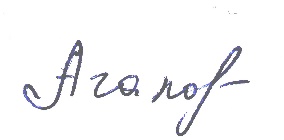 Агапова Ю.В.